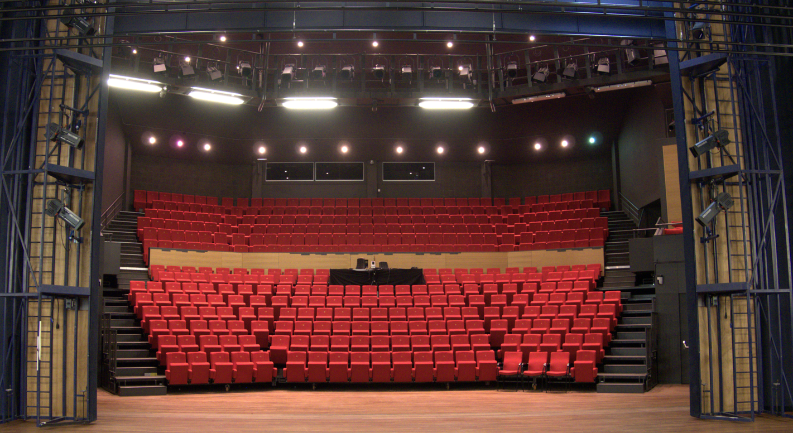 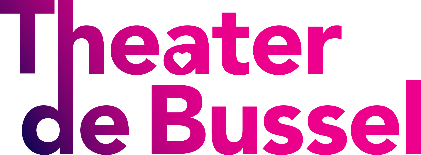 TECHNISCHE GEGEVENS
GROTE ZAALAdres:			Torenstraat 10, 4901 EJ 
Laad & Los:		Valkenstraat 2, 4901 EX   			Oosterhout NB

Telefoonnummer:	0162 – 428600
Email (algemeen):	info@theaterdebussel.nl
Email (techniek):	techniek@theaterdebussel.nlAfmetingen:Diepte:
Voorrand tot k.k.:	-2,51 m
Voorkant luik:		-5,51 m 
Voordoek:		-1,58 m
Portaaltrek:		-0,41 m 
Fond vanaf k.k.:	7,12 m
Horizon vanaf k.k.:	7,31 m Breedte:
Balletvloer:		16 m  
Trekroedes:		15,5 m
Zijtonelen:		2 m aan beide zijdenKaphoogte:		13,86 mTrekkenwand:Systeem:		DTS2 (arthea)
Bediening:		Toneel links (beide zijden mogelijk)
Trekroede:		Dubbele buis
Trekbelasting:		300 kg
Puntbelasting:		150 kg
Aantal trekken:	37 + 2 zijtrekkenOpmerkingen:		-	Trekkenlijst beschikbaar
			-	Er wordt alleen gehesen met gecertificeerd hijsmateriaal
			-	Het is niet toegestaan mensen of dieren te hijsenZaal:Aantal zitplaatsen:	-	465
-	420 (met luik)Techniekplaatsen:	rij 12 (2x 6 plaatsen)Vloer:			Zwevende houten vloer
Spijkeren/schroeven:	Toegestaan (max 4mm breedte, 40mm diepte)
Maximale belasting:	450kg/ m2
Balletvloer:		ZwartAfstopping:		-	5 sets poten (nachtblauw)
  			-	5 friezen (nachtblauw)
 			-	1x fond uit 6 losse poten
 			-	1x horizondoek
 			-	1x zwart gaas
 			-	1x wit gaat
Hoogte:		7 meterVoordoek:		Rood
Bediening:		Hand
Locatie:		Toneel LinksLaden/ lossen:		Achtertoneel Rechts
Overdekte dock:	Ja
			Plaats voor 1 vrachtautoMaterialenPodiumdelen:		36
Type:			Ron de Groot PRAKTIKUS (200 x 100 cm)
Poten:			20, 40, 60, 80, 100 cm
Afrok doeken:		Ja, beperkt beschikbaarGeluid:
PA:			Meyersound
Links/Rechts:		UPQ-1P
Sub:			700-HP (PC)
Centercluster:		UPJ-1P
Front fill:		UPM-1P
Balkon fill:		UPJ-1PMixer (digitaal):	Allen&Heath SQ5 & SQ6
Mixer (analoog):	Allen&Heath ZED-240Zendermicrofoons:	-	3x Shure ULXD4DE Dual Channel Receiver
   			-	6x Shure ULXD2/SM58 Handheld Transmitter
 			-	6x Shure ULXD1 ULXD1 BODYPACK TRANSMITTER
 			-	1x Set Antenne VlaggenLicht
Lichtcomputer:	GrandMA2 LightDMX:			Toneel Links, Rechts, Zaalbrug, FOH, Lichtcabine
 			(2x DMX-lijn (5 pins) naar FOH)Ethernet:		ELC Node aanwezig (sACN & Artnet)Horizon:		ETC Lustr2 LED 
			MA2 node voor de kleurprogrammering (4 channels, 1 per kleur)Afstandsbediening:	Ja, FocusHandVolgspot:		Robert Juliat 1200w (in regiecabine)Los licht:		10x PC (gemixt)
			10x Profielspots Robert Juliat 614SX (Iris en gobo mogelijk)
			4x Par64 Sixbar cp62
			Enkele losse parren cp62 (naar beschikbaarheid)
			8x Robe T1 Profile
			8x Expolite ELW MC12 Wash
			30x Expolite Tourled 28 Pro Zoom LedparFilterlijst:		101, 102, 103, 104, 105, 106, 109, 110, 111, 115, 116, 118, 119, 120
 			121, 122, 124, 126, 128, 132, 135, 136, 137, 138, 139, 141, 142, 147            			151, 152, 153, 158, 161, 164, 164, 165, 170, 180, 181, 195, 197, 198			200, 201, 202, 203Video:
Projector:		Panasonic PT-RZ120LBEJ (12.000 ANSI lumen)Scherm 1: 		B: 600 x H: 337.5 	(16:9) 
Scherm 2: 		B: 400 x H: 225	(16:9)Switcher: 		Blackmagic ATEM 1M/E 									Blackmagid ATEM Mini PRO Videoconverter:	Blackmagic UpDownCross HD 
Decimator MD-LX 		
DAC70		
DAC7	 Laptops: 	Acer Aspire V Nitro7-571 
Apple Macbook Pro M2Krachtstroom:
Toneel links:		1x 400v / 63A
 			1x 400v / 125AToneel Rechts:	2x 400v / 32A (1 = audiospanning)
2x 400v / 125A Verdeelblokken:	Meerdere aanwezigOverig:
Hoogwerker:		ALP AMWP Zelfrijdende hoogwerkerIntercom:		ASL 6 sets aanwezigAfkijkschermen:	Ja, op beide zijtonelen +1 bij trekkenwand operatorVleugel:		Steinway & Sons Model DKluiten:		AanwezigDoekenpijpen:	AanwezigKleedkamers:		7, (3 op begane grond en 4 op 1e verdieping)